LAPORAN AKTIVITAS HARIAN PENDIDIK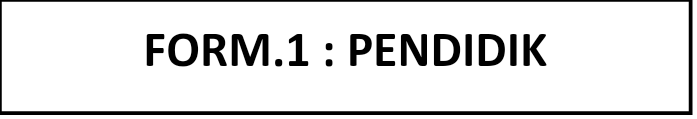 Nama Sekolah			: SMK Negeri 43 JakartaNama Pendidik			: Didik Kusnanto Mata Pelajaran/Guru Kelas	: Fisika / X TKJ. Hari/Tanggal			: Kamis, 14 Mei 2020													Pendidik									             (Didik Kusnanto)NoPukulAktivitas ( WA,  Aplikasi Digital, Radio Disdik )Sebutkan :Jumlah Siswa Yang MengikutiKendala & Solusi0110.00 – 12.00E-LearningXI – BDP  = 3 orangTidak ada kendala